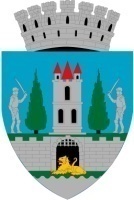 Primarul Municipiului Satu Mare, Kereskényi GáborÎn temeiul prevederilor art. 136 alin. (1) din O.U.G.nr. 57/20019 privind Codul Administrativ, cu modificările și completările ulterioare, îmi exprim inițiativa de promovare a proiectului de hotărâre privind aprobarea Planului de Mobilitate Urbană Durabilă al municipiului Satu Mare, proiect în susținerea căruia formulez următorulReferat de aprobarePlanul de mobilitate urbană durabilă al municipiului Satu Mare are la bază o viziune pe termen lung pentru dezvoltarea transportului şi a mobilităţii în municipiu şi cuprinde toate tipurile şi formele de transport: public şi privat, pasageri şi marfă, motorizat şi nemotorizat, în mişcare sau oprit.Planul propune o viziune strategică care oferă o descriere calitativă a viitorului urban dorit şi defineşte obiective concrete, măsurabile, ţinte bine gândite, toate înglobate într-o strategie generală de dezvoltare durabilă.Planul de mobilitate cuprinde, de asemenea, o evaluare a costurilor şi beneficiilor transportului, incluzându-le şi pe cele ce nu pot fi cu uşurinţă măsurate sau evaluate, cum sunt cele referitoare la emisiile de noxe sau impactul asupra calităţii aerului, soluţiile propuse urmărind obţinerea unui impact pozitiv maxim al resurselor utilizate.Noul plan de mobilitate urbană durabilă al municipiului Satu Mare a devenit necesar în contextul în care au apărut noi provocări faţă de perioada anterioară. În special, obiectivele din ce în ce mai ambițioase ale UE în materie de climă, mediu, digitalizare, sănătate și societate necesită acțiuni mai decisive în ceea ce privește mobilitatea urbană. În plus, o nouă viziune este recomandată pentru a face trecerea de la abordarea actuală bazată pe fluxul de trafic la o abordare bazată pe deplasarea mai durabilă a persoanelor și a mărfurilor. Municipiul Satu Mare, alături de alte oraşe din România, trebuie să îmbunătățească transportul public și colectiv, să ofere opțiuni mai bune de mobilitate activă (mersul pe jos, mersul cu bicicleta) și să pună în aplicare o logistică urbană cu emisii zero și livrări pe ultimul kilometru eficiente, ținând seama de nevoile persoanelor și întreprinderilor care au nevoie să aibă acces la oraș pentru muncă, petrecerea timpului liber, cumpărături sau turism. Aşa cum se prevede în Planul Uniunii privind obiectivele climatice pentru 2030, tranziția către mobilitatea cu emisii zero în context urban este indispensabilă pentru îndeplinirea obiectivelor UE. O serie de noi servicii de mobilitate fac parte dintr-o abordare multimodală și integrată a mobilității urbane durabile. Acestea pot consolida transportul public și pot înlocui utilizarea autoturismelor. Revoluția micromobilității necesită mai multe eforturi în ceea ce privește schimbul de bune practici și furnizarea de orientări, în special având în vedere că aceste vehicule prezintă provocări semnificative în materie de siguranță. Planul de Mobilitate Urbană Durabilă al municipiului Satu Mare a parcurs atât procedura de consultare publică prevăzută de Legea nr. 52/2003 privind transparenţa decizională în administraţie, cât şi pe aceea impusă de Agenţia pentru Protecţia Mediului. În urma consultării publice conform prevederilor HG nr. 1076/2004 privind stabilirea procedurii de realizare a evaluării de mediu pentru planuri şi programe, cu modificările şi completările ulterioare, care a constat în publicarea de anunţuri în ziare locale şi a dezbaterilor în cadrul şedinţelor Comitetului Special Constituit, precum şi luând în considerare Notificarea emisă de Direcţia de Sănătate Publică a judeţului Satu Mare, Agenţia pentru Protecţia Mediului Satu Mare a emis DECIZIA ETAPEI DE ÎNCADRARE. Consultarea publică conform prevederilor Legii nr. 52/2003 privind transparenţa decizională în administraţia publică, republicată s-a desfăşurat prin demararea procedurii de consultare publică pe pagina oficială a Primăriei municipiului Satu Mare. Având în vedere faptul că în actuala perioadă de programare, în acord cu prevederile condiţiilor generale şi specifice din ghidurile de finanţare, una dintre condiţiile pentru accesarea de fonduri comunitare nerambursabile în cadrul POR 2021-2027 este aceea ca proiectele propuse de către municipalităţi să fi fost incluse într-un plan de mobilitate urbană durabilă, propun spre analiză şi aprobare Consiliului Local al Municipiului Satu Mare proiectul de hotărâre privind aprobarea Planului de Mobilitate Urbană Durabilă al municipiului Satu Mare în forma prezentată de executiv.INIŢIATOR :PRIMARKereskényi Gábor